Троллейный шинопровод ET PitONКомпания PitON Electric разработала серию ET – троллейный шинопровод для подключения подвижных потребителей, в первую очередь кранов. В сочетании с другими нашими сериями шинопроводов СR1, Е1, Е3, А5, L1 обеспечивает решение задач по передаче и распределению электроэнергии на токи от 25А до 7500А во всех  климатических и производственных условиях.

Преимущества:
5 пазов (желобов) для проводниковЦвет - светлосерый.Температурный диапазон: от - 30℃ до + 55℃.Непрерывная зеленая линия с одной стороны корпуса обеспечивает его правильное положение и обозначает нулевой проводник.Номинальное напряжение изоляции 600ВНоминальное рабочее напряжение 230/400ВКорпус из ПВХ имеет высокую противо-ударную прочность и не поддерживает горениеСтандартный корпус имеет длину 4 метра / возможна поставка специальных длин под заказВ наличии изогнутые элементы с минимальным радиусом изгиба 1.5 метраСтепень защиты IP23Диапазон токов от 40 до 140АМеста примененияПортовые, строительные и промышленные краныСистемы складирования AS/RSПодвижные системы игровых парковСистемы складирования AS/RSЛинии сборок и испытанийМонорельсовые системыЛифтыМостовые краны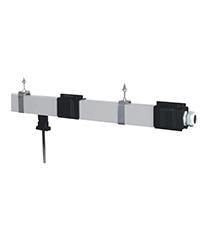 